INDICAÇÃO Nº 1882/2017Sugere ao Poder Executivo Municipal que proceda com URGENCIA a Manutenção e troca de cadeiras danificadas no Pronto-Socorro “Dr. Afonso Ramos”. Excelentíssimo Senhor Prefeito Municipal, Nos termos do Art. 108 do Regimento Interno desta Casa de Leis, dirijo-me a Vossa Excelência e aos órgãos competentes, que proceda com URGENCIA a Manutenção e troca de cadeiras danificadas no Pronto-Socorro “Dr. Afonso Ramos”, em nosso Município.                                              Justificativa:Munícipes procuraram este vereador cobrando providências no sentido de proceder com a troca e manutenção de cadeiras quebradas na sala de Raio-X e  sala de Medicação.Muitos pacientes utilizam essas cadeiras, aguardando por longos períodos até serem chamados para os devidos procedimentos, porém com a situação de destruição desses assentos acabam afetando de forma direta a comodidade dos pacientes.Solicitamos que as devidas providencias sejam realizadas em caráter de URGENCIA, pelo fato de centenas de pessoas precisarem utilizar as dependência do Pronto-Socorro.Plenário “Dr. Tancredo Neves”, em 20 de Fevereiro de 2.017.                                                  FELIPE SANCHES-Vereador-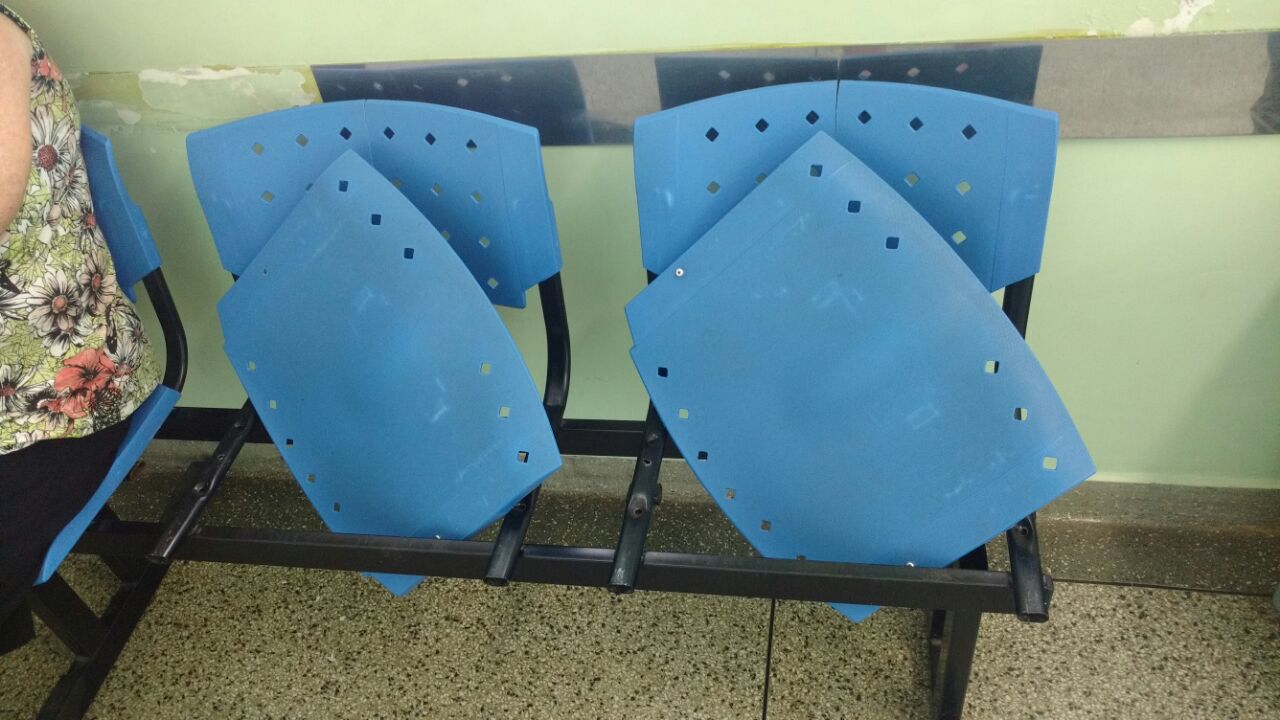 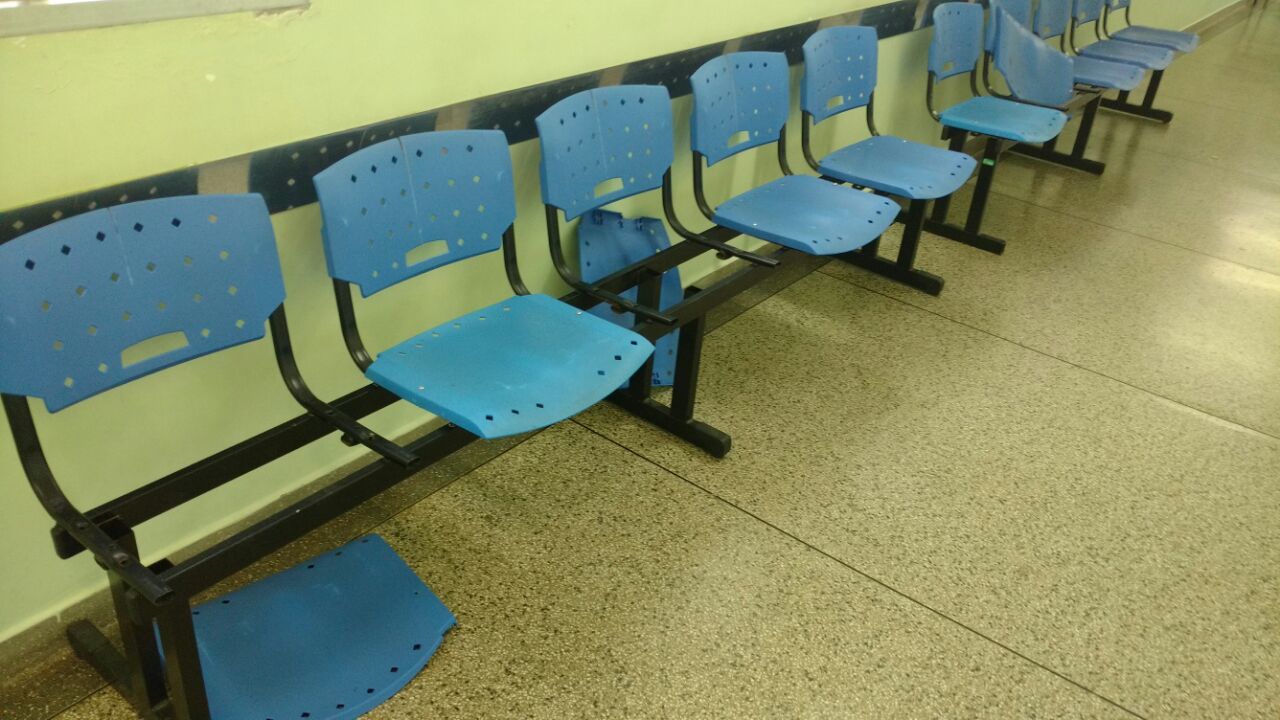 